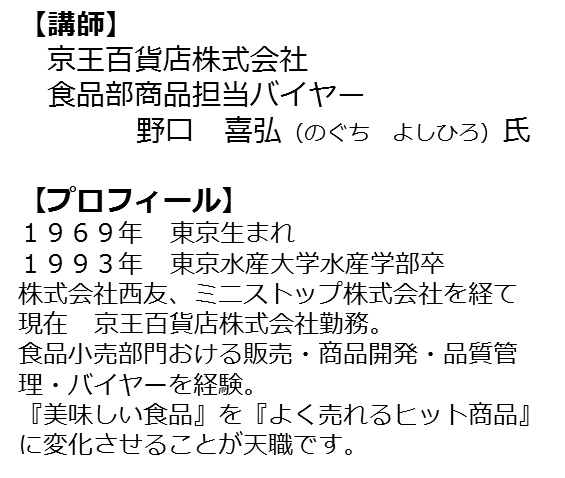 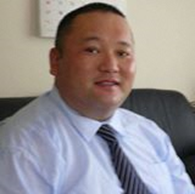 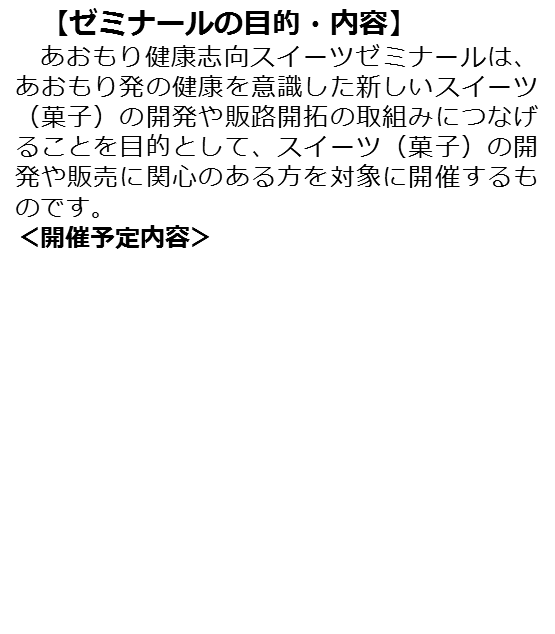 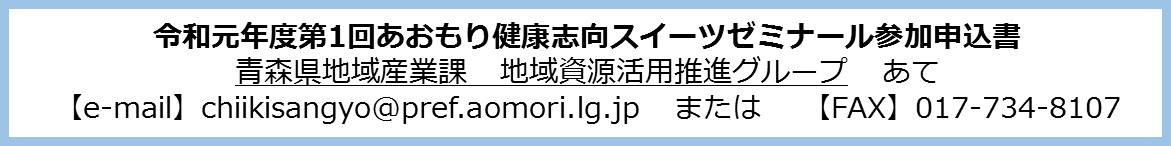 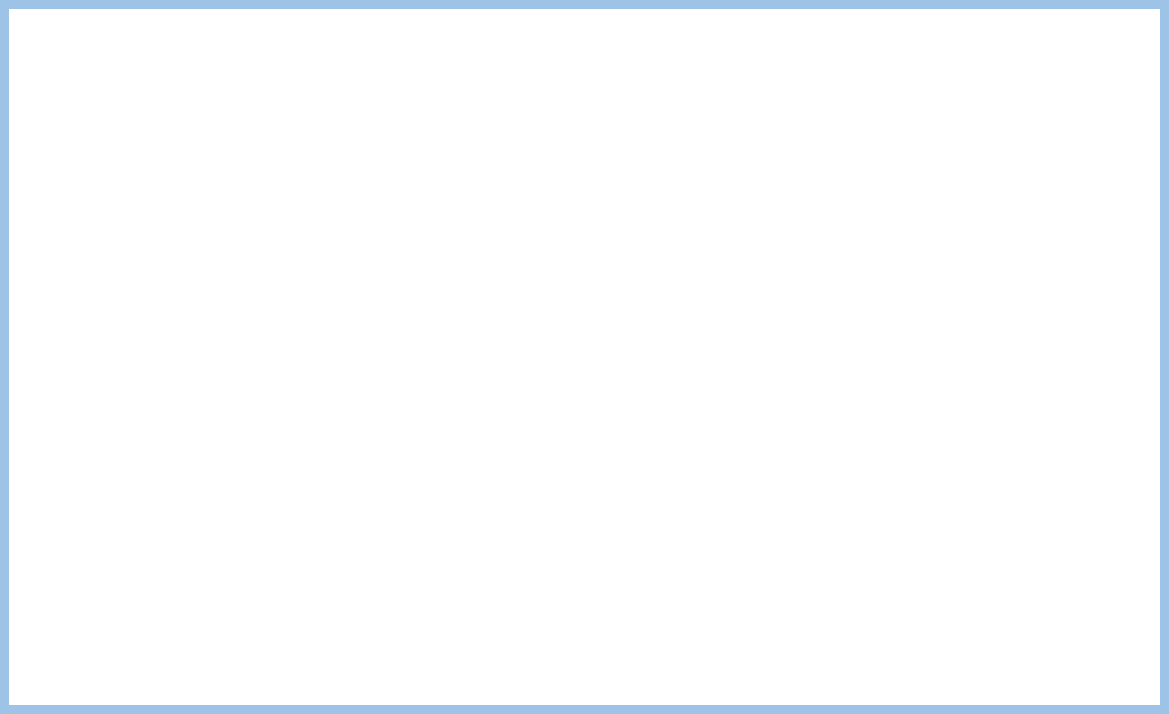 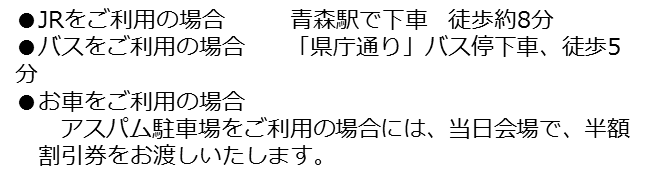 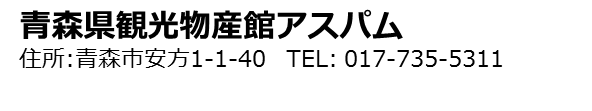 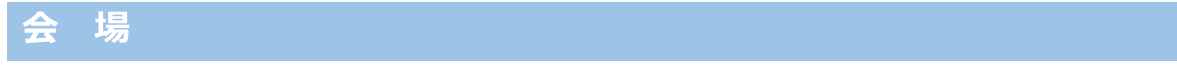 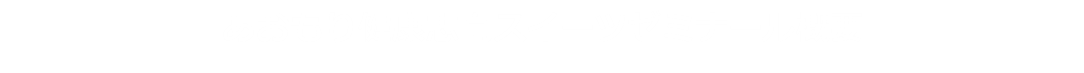 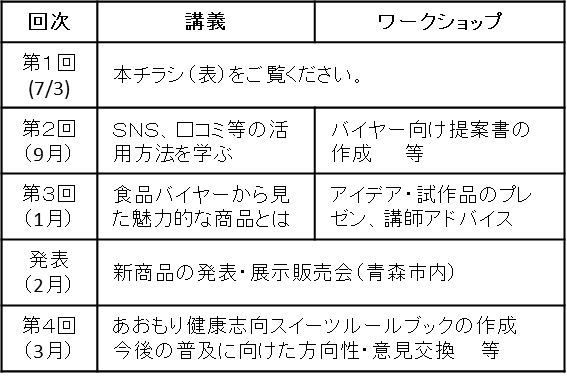 団体名又は事業所名業種所在地〒〒〒〒〒〒連絡先T E L：(       )         -T E L：(       )         -T E L：(       )         -メール：　         メール：　         メール：　         参　加　者参　加　者参　加　者参　加　者参　加　者参　加　者参　加　者役職名氏　名役職名氏　名役職名氏　名